1.            SKIM PERKHIDMATAN                       : 	 PEMBANTU LAUT, GRED A19                                                                           ( Bil.Kekosongan : 1 )	MAKLUMAT JAWATAN KLASIFIKASI PERKHIDMATAN		:	PERKHIDMATAN PENGANGKUTAN KUMPULAN PERKHIDMATAN		: 	PELAKSANATARAF JAWATAN			:	KONTRAK	2.	GAJI	:	PEMBANTU LAUT, A17	3.	SYARAT LANTIKAN :a.	warganegara Malaysia;b.	berumur tidak kurang dari 18 tahun pada tarikh tutup iklan jawatan;c.	Sijil Pelajaran Malaysian atau kelayakan yang diiktiraf setaraf dengannya oleh kerajaan.  	( Gaji permulaan ialah pada Gred A19 : RM1,362.00 ); ataud. 	Sijil Vokasional Malaysia dalam bidang berkaitan yang diiktiraf oleh Kerajaan.	( Gaji permulaan ialah Gred A19 : RM1,362.00 ); ataue.	Mate On Ships Of Less Than 500 GT on Domestic Trade Voyages atau kelayakan yang diiktiraf setaraf dengannya oleh Kerajaan.	( Gaji permulaan ialah Gred A19 : RM1,420.12); atauf. 	Engineer Oficer Of Less Tahan 750 kW On Domestic and Near Coastal Voyages atau kelayakan yang diiktiraf setaraf dengannya oleh Kerajaan.	( Gaji permulaan ialah pada Gred A19 : RM1,420.12 ); ataug.	Master On Ships Of Less Than 500 GT On Domestic Trade Voyages atau kelayakan yang diiktiraf setaraf dengannya oleh Kerajaan.	( Gaji permulaan ialah pada Gred A19 : RM1,478.24 ); atauh.	Officer In Charge Of Navigational Watch Less Than 500 GT Near Coastal Trade Voyages atau kelayakan yang diiktiraf setaraf dengannya oleh Kerajaan.		( Gaji permulaan ialah pada Gred A19 : RM1,536.36 )i.	Kepujian ( sekurang-kurang Gred C ) dalam subjek Bahasa Melayu pada peringkat Sijil Pelajaran Malaysia Bahasa Malaysia/Sijil Vokasional Malaysia atau kelulusan yang diiktiraf setaraf dengannya oleh Kerajaan.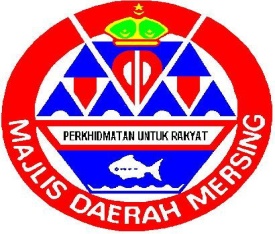 PEJABAT MAJLIS DAERAH MERSINGNO.1, JALAN TUN DR ISMAIL86800 MERSING, JOHOR.CARA-CARA MEMOHON : 1. 	Permohonan hendaklah menggunakan Borang asal MDMG yang boleh di cetak daripada portal rasmi MDMG http://www.mdmersing.gov.my2. 	Borang Permohonan Jawatan yang telah lengkap hendaklah dihantar kepada: YANG DIPERTUA, MAJLIS DAERAH MERSING, NO. 1 JALAN TUN DR ISMAIL ,86800 MERSING,JOHOR .(JABATAN KHIDMAT PENGURUSAN) 3. 	Sila nyatakan jawatan yang dipohon di kiri sebelah atas sampul surat semasa memohon. Semua permohonan hendaklah disertakan dengan salinan dokumen-dokumen seperti berikut :- Kad pengenalan diri; Sijil kelahiran; Sijil-Sijil Persekolahan ;Kelulusan akademik (Sijil/Diploma/Ijazah)* mana yang berkaitan dengan jawatan   yang dimohon; Transkrip keputusan akhir peperiksaan (jika diploma/ijazah sebenar masih    belum diterima) ;Satu (1) keping gambar terbaru berukuran ‘passport’ ;Dokumen-dokumen sokongan yang lain (jika ada). PERINGATAN: SEMUA SALINAN DOKUMEN DI ATAS HENDAKLAH DISAHKAN OLEH PEGAWAI KERAJAAN DARI KUMPULAN PENGURUSAN DAN PROFESIONAL ATAU PENGHULU MUKIM BERKENAAN.4. PERHATIAN KEPADA PEMOHON: 4.1. 	Permohonan daripada pegawai-pegawai yang sedang berkhidmat dengan Kerajaan/Pihak Berkuasa Tempatan/Badan- Badan Berkanun hendaklah dibuat melalui KETUA JABATAN masing- masing dengan menyertakan Salinan Penyata Rekod Perkhidmatan yang telah dikemaskini dan Laporan Nilaian Prestasi Tahunan terkini sepertimana mengikut Peraturan 17 di bawah Peraturan-Peraturan Pegawai Awam (Perlantikan, Kenaikan Pangkat dan Penamatan Perkhidmatan) 2005. 4.2.	Bagi kelayakan Sijil/Diploma/Ijazah perlu dilampirkan pengiktirafan kelayakan di jabatan Perkhidmatan Awam (JPA) melalui Laman Web Interaktif :-https://app.mohe.gov.my/iktiraf dan lampirkan bersama borang permohonan. 4.3.	Borang permohonan hendaklah diisi dengan lengkap dan kemas dengan butiran dan maklumat yang diperlukan. 4.4.	 Permohonan yang lewat, tidak lengkap atau tidak mengikut syarat seperti dalam iklan akan DITOLAK serta merta. 4.5. 	Hanya calon yang layak selepas tapisan sahaja dipanggil untuk temuduga. 4.6. 	Pemohon-pemohon yang tidak menerima jawapan selepas enam(6) bulan dari tarikh tutup iklan adalah dianggap TIDAK BERJAYA. 4.7. 	Perbelanjaan untuk menghadiri temuduga ditanggung sendiri oleh pemohon. 5. TARIKH TUTUP PERMOHONAN :  Sebelum atau pada  29 Disember 2016.                                                                                                                                                                                                                                                                                                                                                                                                                                                                        “BERKHIDMAT UNTUK NEGARA” t.t(JAMIL HASNI BIN ABDULLAH)Yang DipertuaMajlis Daerah Mersing.JHA/njh/iklan jawatan baru 2016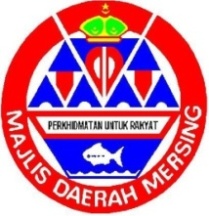 MAJLIS DAERAH MERSING,NO.1, JALAN TUN DR.ISMAIL,86800 MERSING.(PERMBERITAHUAN JAWATAN KOSONG)GAJI MINIMUMGAJI MAKSIMUMKADAR KENAIKAN GAJI SETAHUNRM1,362.00RM4,034.00RM100.00